Biostatistics Education Programs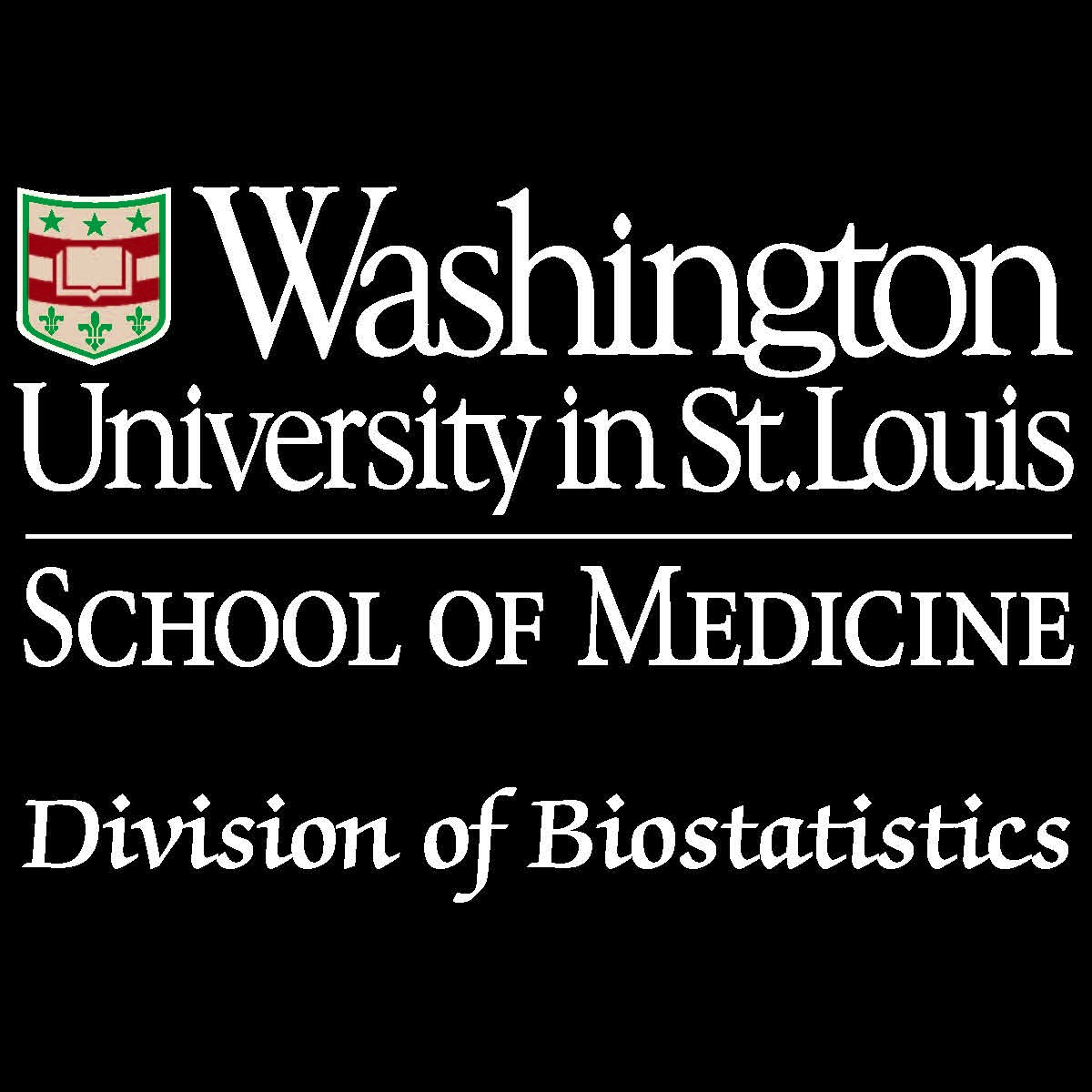 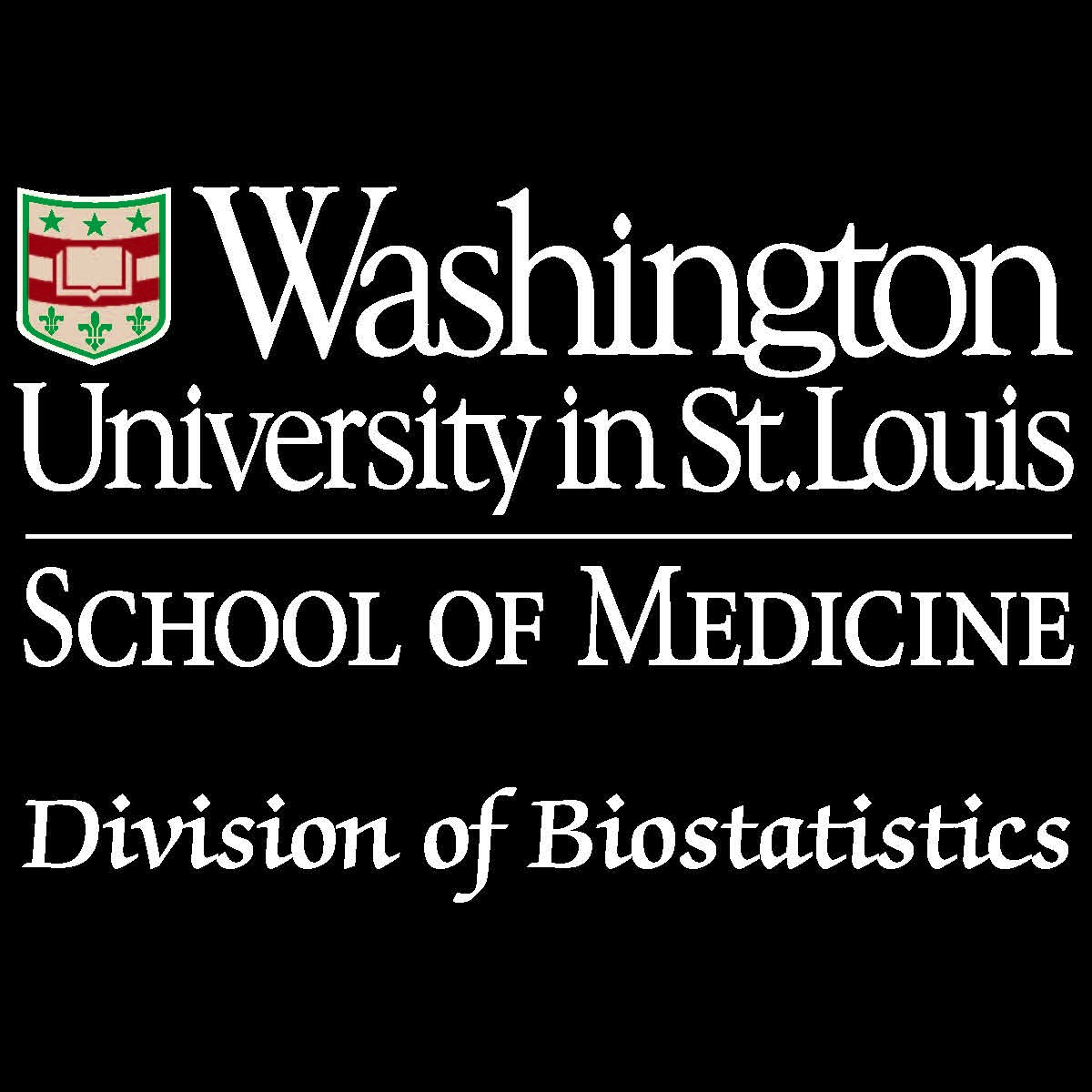 Master of Science in Biostatistics (MSIBS)Master of Science in Biostatistics and Data Science (MSBDS)Application for Biostatistics Intern Placement Summer 2020(Return completed form to JPhilipMiller@WUSTL.edu by April 13, 2020)  Investigator Name: Investigator Lab or Department: Phone: Email: Website: Position: Choose all options available:Full Time (440 hr) Summer only     Summer & fall semesters (220 hr each semester)  Part Time (220 hr) Summer only  	Students desired:MSIBS     MSBDS  Please describe the project that the intern would be associated with: Please describe the data set to be used.  Is it available now? If not, when it is expected and will it need to be cleaned? Please describe the tasks that the intern would be expected to accomplish during the internship. If necessary, will it be possible for the intern to accomplish the tasks remotely during the internship. Are there any special skills required of the intern to perform the tasks assigned?  Can these be attained during the internship if needed? Will there be an opportunity for the intern to participate in the preparation of a publication? 	I am willing to:provide an environment conducive to an enjoyable educational experience to the intern.accommodate the student within the laboratory and provide an appropriate level of computer and computational support.meet with the intern periodically and make others available for consultations and discussions. provide a challenging, but appropriate, project to the intern along with adequate oversight and supervision.guide the intern in the preparation of a one-page abstract and 5-minute presentation at the end of the internship.encourage and support the intern to participate in “Internship Help” sessions offered by the course master generally held every other week. provide an evaluation of the intern’s work during the internship and will review and approve the intern’s timesheet.Signature: _________________            Date: